朝天区“十三五”现代服务业发展规划（2016—2020）广元市朝天区商务局二Ο一七年目  录第一章  前 言	    第一节  规划背景	    第二节  编制依据	第二章  发展基础	    第一节  发展现状	    第二节  存在的主要问题	    第三节  发展机遇	第三章  发展思路	    第一节  指导思想	    第二节  基本原则	    第三节  发展目标	第四章  空间布局	第一节  商贸集中区空间布局第二节  现代物流空间布局	第三节  生态旅游空间布局	第四节  重点乡镇发展空间布局	第五章  发展重点	第一节  加快发展支柱服务业	第二节  培育发展新兴服务业	第三节  有序发展成长型服务业	第六章  节能环保	第七章  保障措施	朝天区“十三五”现代服务业发展规划第一章  前 言第一节  规划背景服务业是国民经济的重要组成部分，其涵盖面广、渗透力强，是当今经济发展中最具活力、增长最快的产业，其发展水平已经成为衡量国家和地区发展水平和现代化程度的重要标志。“十三五”期间，是朝天区推进经济社会全面发展、加快实现全面小康的关键时期。大力发展服务业，是推动全区经济转型升级、加快发展的战略举措和重要抓手，是扩大就业、改善民生的内在要求，是实现贫困群众脱贫致富奔小康的重要产业支撑。《朝天区“十三五”现代服务业发展规划》是落实《朝天区国民经济和社会发展第十三个五年规划纲要》要求、指导朝天区现代服务业发展的总体部署，是编制服务业各领域专项规划（指导意见）和地方服务业发展规划的重要依据。第二节  编制依据1.中共中央《关于制定国民经济和社会发展第十三个五年规划的建议》2.《国家新型城镇化规划（2014-2020年）》3.国务院《服务业发展“十三五”规划》4.《四川省主体功能区规划》5.《四川省人民政府关于加快发展服务业的若干意见》　　(川府发[2009]24号) 6. 《四川省服务业“十三五”发展规划》7.《广元市国民经济和社会发展第十三个五年规划纲要》8.《广元市服务业“十三五”发展规划》9.《朝天区国民经济和社会发展第十三个五年规划纲要》第二章  发展基础第一节 发展现状一、总量规模不断扩大。“十二五”以来我区服务业呈现平稳增长趋势，累计实现服务业增加值41.96亿元，年均增长9.8%。2015年，我区实现服务业增加值10.35亿元，同比增长10.1%，服务业占GDP的比重达到28.5%，成为拉动我区经济增长的重要动力。表一：2011年-2015年朝天区服务业增加值及增幅内部结构不断优化“十二五“以来，朝天区服务业行业结构逐步优化，以交通运输、批发零售和住宿餐饮为主的传统服务业比重逐步下降；金融、房地产、信息技术、物流、电子商务等现代服务业发展迅速，比重明显上升。2015年交通运输、仓储邮政、批发零售、住宿餐饮等传统服务业增加值占比29.2%，金融、房地产等现代服务业增加值占比达到11%。2015年电商市场交易额实现2000万元，同比增长30%。旅游收入实现21.09亿元，增长25.06%。银行业金融机构各项存款余额36亿元，增长12.9%；各项贷款余额27.1亿元，增长28.7%。表二：2015年全区服务业重点行业增加值    三、投资比重持续扩大“十二五”期间，全社会累计完成固定资产投资额162.12亿元，比“十一五”末增加90.13亿元，年均增长4.4%。其中服务业累计完成固定资产投资54.09亿元，占社会固定资产投资总额比重为33.4%。2015年，服务业完成投资14.3亿元，占全社会投资的比重达到39.8%。表三：2011年-2015年朝天区服务业投资及比重    四、发展贡献不断增强    2015年，全区服务业对经济增长的贡献率为33%，拉动经济增长2.9个百分点。全区服务业实现税收收入9672万元，占地方财税收入的34.7%。服务业从业人员达到3.5万余人，服务业从业人员占全社会总从业人数的比重达到25.1%。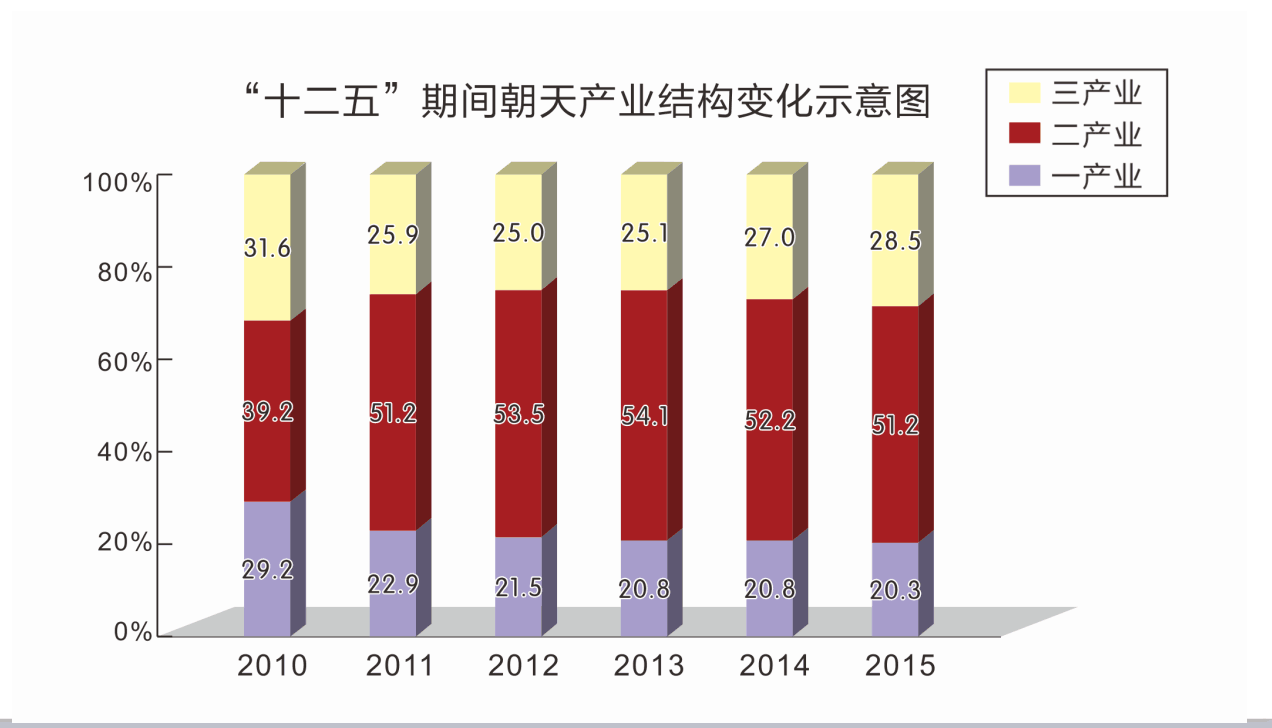 第二节  存在的主要问题一、人口少、总量小，消费外流严重朝天属于老少边穷地区，常住人口19.2万人，其中城镇人口6.2万人。受住房、医疗、教育发展滞后等因素影响，且由于朝天区离广元城区较近，外出务工人员多等原因，全区消费外流现象严重，人气、商气严重不足，扩大社会消费难度大。    二、内部结构不合理，新兴行业发展滞后全区传统服务业的占比虽然有所下降，但仍占到60%以上。金融保险、文化旅游、科技信息、商务服务等现代服务业仅占40%左右。信息传输、计算机服务和软件业、金融业、文化体育和娱乐业等新兴服务业虽然发展较快，但规模不大；信息中介、现代物流、法律服务、健康养老等现代服务业与先进地区相比还有较大的差距；旅游业深度开发的程度不够，行业竞争力不强。特别是为工业企业提供服务的生产性服务业基本空缺，行业关联度不高。服务业的优势行业不突出，大企业少。目前全区上限的商贸流通企业仅40家，市场主体特别是竞争性领域的服务业缺乏龙头企业带动，竞争力不强。服务业发展面临“提质增效”的双重任务。    三、大项目偏少，支撑服务业发展困难大    目前，全区服务业重大项目在项目总量和单体规模上还是偏小，缺少具有较强区域辐射性的消费性服务业项目，还不足以支撑全区服务业的持续快速增长，在发挥交通、区位、产业等优势，发展物流园区、专业市场等辐射更大区域的大项目上还需要进一步努力。    四、文化旅游产业优势转化不充分，对经济拉动作用不明显    朝天旅游资源丰富，古蜀道、三国等文化特色鲜明，“十二五”末我区共有明月峡、雪溪洞、水磨沟、曾家山4个4A级景区，但发挥效益却不高。主要原因还在于缺乏深度开发，吸引力不高，旅游附加值向上游延伸不足，“吃、住、行、游、购、娱”旅游体系有待进一步提升。旅游产业优势转化不充分，弱化了对经济的拉动作用。2015年全区共接待游客283万人次，仅占全市的8.7%，旅游总收入21.09亿元，仅占全市的10.1%，与占全市4A级景区28.6%的旅游资源富集度极不相称。第三节  发展机遇一、良好的区位优势我区地处川、陕、甘三省结合部，自古以来就是出入川陕的咽喉要道，素有“秦蜀重镇”、“川北门户”之称。高速公路连通川陕甘，宝成铁路复线、西成高铁纵贯全境，立体交通运输网络发达。良好的区位交通条件使我区成为川陕甘结合部重要的交通节点和商品集散地。随着四川开放型经济建设水平的进一步提高，将更加有利于以我区为支点促进川陕甘经济合作与交流。同时我区紧邻成渝经济区、成渝西“金三角”及成渝西昆菱形（钻石）经济圈，有利于接受成都、重庆、西安、昆明等西部特大城市的辐射带动。随着四川未来新建10大高铁、8条出川高速公路规划的实施以及国家对县区通用机场的规划布局，有望在更大力度上提升我区的区域竞争力。此外，随着广元市作为川北门户中心城市位置的加强，作为市辖区的朝天区，其发展空间必将得到拓展。二、叠加的政策优势“十三五”仍处于新型工业化、城镇化建设快速发展时期，经济发展将保持高于全国平均发展速度。省委、省政府实施“三大发展战略”、推进“两个跨越”和支持川东北经济区、川陕革命老区振兴发展，特别是首次单列章节将扶贫开发作为全省“十三五”规划的重要任务，将进一步加大对“四大片区”的精准扶贫脱贫工作力度，对我区积极向上争取支持提供了难得的政策叠加机遇。三、丰富的资源优势生态、文化、医疗、旅游、物产等各类资源要素充沛，为我区文化旅游、康养等服务业的发展奠定了基础。生态环境优势突出，森林覆盖率高达45.6%，环境污染小；文化资源丰富，蜀道文化、三国文化等底蕴深厚,现有国家重点文物保护单位1个；医疗资源良好，主城区拥有医院3家，其中二甲、二乙医院各1家，各乡镇均设立了乡镇卫生院；旅游资源丰富，拥有国家AAAA级旅游景区4个；物产丰富，拥有国家地理标志保护产品朝天核桃、曾家山甘蓝、麻柳刺绣3个，辣椒、香菇、马铃薯等7个绿色食品A级认证。朝天一流的生态环境、特色的栈道文化旅游资源和丰富的物产资源为加快朝天区服务业发展提供了有力的资源保障。 发展思路 指导思想深入贯彻习近平总书记系列重要讲话精神，紧紧围绕“四个全面”战略布局，以新型工业化为动力，以城市化为依托，以市场化为导向，以信息化为支撑，坚持集聚发展，实施项目带动，培育特色品牌，壮大发展优势强、效益高的特色服务业，优先发展科技含量高、关联带动强的生产服务业，积极发展市场前景广、消费潜力较大的消费服务业，着力发展群众关注度高、基础条件较好的公共服务业，努力构建知识密集、功能完善、辐射较强现代服务业发展新格局。 基本原则一、坚持融合发展以服务业为引领，坚持服务业与一、二产业联动和融合发展，不断提升服务业的服务和支撑能力，创造市场需求，拓展服务业发展空间，注重发挥服务业与先进制造业、现代农业的产业互动效应，促进制造业服务化，服务业实体化，加快生产性服务业发展，有效满足产业转型提升的需要，引导产业的互促融合发展。二、坚持集聚发展把握新型工业化、信息化、城镇化、农业现代化发展趋势，放大区域资源优势和产业优势，根据全区各重点区域的发展特点，突出现代服务业集聚区建设，引导特色服务业行业集聚发展，形成布局合理、特色明显、优势突出、带动较强的服务业发展格局。同时，发挥中心镇在城镇服务业体系中的节点功能，推动城镇服务业和农村服务业集聚发展。三、坚持差异发展在统筹推动生活性服务业与生产性服务业同步发展的同时，注重充分发挥区位、交通等比较优势，大力发展旅游、物流、现代商贸等重点优势行业，积极发展农村服务、康养服务等成长性行业。四、坚持开放发展充分发挥朝天区位优势，着力深化供给侧结构性改革，努力构建新供给形成新动力的良好环境和长效机制。紧紧抓住国际国内产业转移重要机遇，加快服务业对外开放步伐，加大服务业招商引资力度，加快引进优质的内外资服务业项目，加强与周边区域大城市的服务业合作与交流。五、坚持创新发展   以科技创新为核心引领全面创新，不断推进全区服务业发展中的理念创新、管理创新、体制机制创新和技术创新，培育形成更多新技术、新产业、新业态、新模式，增加优质新型服务产品和服务方式等有效供给，满足不同群体、不同产业不断升级的个性化、多样化消费需求。发展目标按照“发展提速、比重提高、贡献增大”总体目标，加快构建以支柱服务业为主体、新兴服务业为引领、成长型服务业为动力，发展模式不断创新的服务业发展体系，努力打造“朝天服务”品牌。1.总量目标。到2020年，服务业增加值达到19亿元，年均增长10%；培育规模以上服务业企业13家。2.贡献目标。到2020年，服务业增加值占GDP比重达到31%；服务业就业年均增长6％，吸纳就业人口超过4万人，占全社会从业人数的比重超过30％。3.投资目标。“十三五”期间，服务业累计完成投资100亿元，占全区固定资产投资比重达到35%以上。4、机制目标：基本形成与市场经济体制相适应的能满足城乡人民需要的市场体系、城乡一体化服务体系，现代服务业运行机制、管理体制和市场监管服务机制更加完善。“十三五”时期朝天区现代服务业发展主要指标第四章 空间布局第一节  商贸集中区空间布局	根据朝天区不同地区所处的发展阶段和全区资源禀赋状况，以生产性服务业与生活性服务业互动发展为前提，以服务业集聚发展为重点，培育形成“一心、两翼、三点、两轴”空间结构。构建层级结构分明、功能完整突出的商贸集中区空间布局主架构。“一心”：由大中坝、小中坝、草房沟、大巴口—仇坝共同构筑的朝天区商务中心；“两翼”：羊木组团综合商业中心、中子组团综合商业中心；“三点”：即曾家、沙河、大滩；“两轴”：广陕高速沿线综合商业发展轴、新农村生态旅游发展轴。现代物流空间布局	按照“立足川陕、面向西部、辐射全国”的市场定位和解决农村物流“最后一公里”问题，规划形成“一港两园”和建立城乡物流体系的战略布局。
    一港：七盘关公路物流港;
    两园：羊木铁路物流园、大巴口物流园;
    城乡物流：以朝天城区为物流发展枢纽中心，在各乡镇设置物流配送中心，在各村（社区）设置物流配送点。生态旅游空间布局	根据朝天区旅游资源分布特点、区位条件、以及市场发展需求，按照“一城一心一带三区”空间布局，形成自然与人文并重、以典型带动片区的全域旅游发展新格局。 “一城”：指以朝天城区、龙门阁、明月峡景区为依托，建设“景城一体”、“产城一体”、山水相融、文化浓郁的广元城市北部中心、川陕结合部生态山水园林城市和蜀道文化旅游城市。“一心”：指依托西成高铁、G5高速和二专线等交通枢纽，以及中子由陕入川首镇的区位优势，打造辐射川陕的七盘关旅游综合集散中心。 “一带”：指沿嘉陵江和潜溪河形成的“丫”字形蜀道文化旅游经济带。“三区”：指着力发展曾家山生态康养度假旅游区、秦巴大草甸山地户外运动旅游区和云雾山道教文化养生旅游区。重点乡镇发展空间布局根据朝天区总体规划相关内容指引，同时考虑到朝天区的实际情况，对重点乡镇商业发展作如下规划：朝天镇：以商贸物流、建材交易、农副产品交易为主的城镇，形朝天区商业中心；中子镇：边贸发展的重要节点，入川第一镇，朝天工业重镇，以公路物流、农副产品交易为主，形成工业带动商业的发展模式；曾家镇：形成以旅游商业服务、旅游产品贸易、农副产品交易为主的旅游服务商贸型城镇，配套特色商业街，以旅游文化产品、“曾家山菜系”为主的专业市场；羊木镇：依托兰渝铁路，形成以铁路物流、食用菌贸易为主的物流商贸城镇；沙河镇：形成以乡村旅游、温泉开发、农副产品交易为主的休闲城镇；大滩镇：形成以农副产品交易为主的商贸城镇。第五章 发展重点第一节  加快发展支柱服务业    一、现代物流业发展目标：围绕全区产业发展，依托交通、产业集群和区位优势，强化基础设施建设，积极发展第三方物流业，形成布局合理、装备先进、运作规范的现代物流体系。“十三五”期间，力争投资额达10亿元以上，全面推进七盘关公路物流港配套设施建设，基本建成羊木铁路物流园，提升大巴口物流园。培育引进物流企业5家以上，实现年营业额5亿元以上，税收2000万元以上,解决就业500人以上。重点举措：加快建设物流园区。按照“立足川陕、面向西部、辐射全国”的市场定位，加快建设“一港两园”。七盘关公路物流港：抓住中国七盘关公路物流港列入《川东北经济区发展规划（2014—2020年）》的契机，集中人力、财力、物力，加强基础设施建设，加大招商引资力度，加快推进七盘关物流港建设，打造成为推进区域物流产业升级的示范基地、连接川陕多省的公路物流集散中心、面向全国的智能物流信息服务平台，成为西南地区乃至全国公路物流港的重要组成部分。羊木铁路物流园：立足兰渝铁路入川第一站和西铁、成铁交界等优势，抓住将广元朝天国家石油储备基地项目列入国家西部大开发重点项目计划的契机，着力打造以铁路运输方式为主的物流园区建设。同时，围绕能源物流积极发展上下游产业链，培育新的经济增长点。大巴口物流园：加快推进物流企业仓储等配套设施建设，全面投入运营，打造成为建材能源基地型物流园区。大力发展第三方物流。整合中小物流企业资源，支持重点物流企业做大做强，引导传统运输、仓储企业向第三方物流企业转型，重点培育壮大2家服务水平高、竞争能力强的专业物流企业，形成物流品牌。加快引进国内外知名第三方物流企业，引进2家以上知名物流企业，大力推进传统的运输、仓储、货代企业实行功能整合和服务延伸，加快向现代物流企业转型。支持制造业企业发展物流业务，实现企业品牌的延伸，加快传统物流企业向现代物流企业转变。深入推进城乡配送服务。加快流通网络化、数字化和智能化建设，完善工业品下乡和农产品进城流通体系，加强城市配送、城际配送、农村配送的有效衔接，统筹规划“综合物流园区+物流中心+配送节点”三级配送节点，积极推进区、乡、村消费品和农资配送网络体系建设，促进农村地区商品的双向流通。引导规范快递市场健康发展，支持快递服务网络“向下”延伸，畅通城乡快递渠道。生态旅游业发展目标：以“全域旅游、提质增效”为核心，大力发展休闲度假、运动康养、乡村旅游，把朝天建成国家全域旅游示范区、国家康养旅游示范基地和国内知名旅游目的地。到2020年，旅游总收入突破60亿元，年平均增速达到25%，占全区GDP的比重达到14%；游客接待总量突破500万人次，年均增速达到14%。重点举措：拓展旅游发展空间。丰富提升栈道文化产品，将明月峡、龙门阁（雪溪洞）纳入剑门蜀道积极申报世界自然文化双遗产，打造“栈道之都”创意文化产业园区。深度开发康养度假旅游产品。以曾家山“中国西部生态养生基地”品牌为基础，依托其独特的气候、丰富的中草药资源和农特产品资源，建设曾家山国家中医药健康旅游示范基地，以云雾山道教为基础打造宗教养生基地，积极开发洪督关、观音寺、小峨眉禅院、大安寺、金台观、水观音、云雾山等系列宗教康养旅游产品。大力发展冰雪运动旅游、山地户外运动旅游，水上运动旅游，健身养生旅游户外运动产品。优化旅游服务体系。加强旅游标准化建设，提升“吃、住、行，游、购、娱”旅游服务品质。加快建设旅游餐饮住宿服务体系，开发一批具有朝天特色的旅游商品，建设一批中高档旅游饭店、特色鲜明的旅游酒店，完善旅游购物设施建设，构建朝天城区、特色乡镇、景区景点三级旅游商品销售网络，提升旅游购物在旅游消费中的比重。发挥好特色“曾家山菜系”餐饮文化对旅游的拉动作用。加快智慧旅游体系建设，实现旅游管理、服务、营销的信息化，全面提高游客满意度。加快完善旅游咨询服务体系，形成线上线下结合，城镇、景区、通道覆盖的旅游咨询服务网络，提升旅游公共服务水平。推进配套旅游服务建设、优化旅游服务环境，着力把朝天打造成为国内知名旅游目的地。强化智慧旅游营销。建设应急指挥中心系统及平台，旅游资讯服务网上平台，建设智慧景区、智慧酒店、智慧美食、智慧自驾等，采用VR新技术实现智慧体验旅游，为游客提供导航、导游、导览和导购等更便捷、智能化的旅游体验。建设旅游分销系统，实现线上线下智能检票、身份证和二维码等多种门票入园、实时查询统计游客数量、实时财务结算，达到智慧营销、智慧服务和智慧管理。组建旅游电商公司，整合旅游、商务、供销等资源和项目资金，组建国有控股、社会资金参股，专业化、市场化经营的混合所有制旅游电商公司，实现B2B、B2C、C2B、C2C等各类型旅游电子商务交易模式和OTA、O2O、O2P等旅游营销模式提供平台。三、现代商贸业发展目标：按照“保增长、惠民生、促发展”的工作要求，着力“抓重点、攻难点、树亮点、创特色”的工作思路，优化现代商贸业布局，推动城市商贸、休闲娱乐、餐饮住宿等优势和银行保险业、会展业等潜力生活性服务业向品牌化、高端化方向发展，到2020年，全区社会消费品零售总额达到25.37亿元，年均增长12%。重点举措：完善城区商贸服务体系。坚持多层配置，远近结合、均衡推进，完善多层多级的商贸流通设施，构建高效便捷的生活服务网。加快推进大中坝商贸购物和休闲中心体系建设。打造培育特色鲜明、文化浓郁、商旅结合具有较高知名度的特色街区，扎实推进明月峡商贸中心建设。提升商贸流通服务体系。加大先进经营理念、流通技术、新兴业态的引进和推广，大力推进商业模式创新，积极推广专业市场、物流配送、电子商务、连锁经营等多元化、多层次的新型商业业态和经营模式。大力挖掘农村消费潜力，健全农村现代流通网路，鼓励支持大型商贸流通企业与农村合作组织、生产基地对接，建设农村消费品、农业生产资料、农产品流通网络；鼓励直供直销、网络销售等新型销售模式，推进商贸城乡统筹。优化商贸综合竞争力。培育龙头企业，进一步健全完善大企业培育机制，鼓励优势骨干商贸企业通过兼并重组、合资合作、特许经营等多种形式做大做强；鼓励支持中小商贸企业创新服务、特色经营，走“精、专、新、特”路子。实施商贸品牌战略，支持企业引进大品牌落户朝天，鼓励外来企业来朝开连锁店，扩大朝天商气、人气，努力将消费留在朝天，同时做大本土的品牌，吸引外来消费。房地产业发展目标：健全房地产市场运行机制,建立城镇住房供应保障体系。到2020年，实现建筑业平均年产值6.5亿元，年均增长12%以上，建筑业增加值占全区GDP比重达到6%以上，城市建成区面积达到10平方公里，城镇化率达到40%，平均每年提升1.5—2个百分点。重点举措：加强房地产业健康有序发展。稳步发展住宅地产市场，完善住宅供应结构，严格控制大户型商品房和高档商品房建设，增加保障性住房和普通商品住房有效供给。有序发展商业、工业和旅游地产，在中心城区加快发展商业地产项目，为现代高端商务和专业服务提供载体；引进专业性强的地产开发企业经营工业园区，提升工业地产开发经营水平。加快城镇棚户区、城中村和城镇危旧房改造。 加大房地产市场监管力度。提高房地产中介服务水平，完善住房二、三级市场，培育住房租赁市场。加强房地产市场监管，规范房地产市场秩序，严格房地产市场准入，完善商品房预售制度，研究制定商品房预售资金监管办法。建设房地产市场信息系统，做好动态监测分析和信息披露。推动城市房屋征收拆迁法制化、规范化，严格执行征收拆迁审批程序，积极做好拆迁信访和社会稳定工作。提高物业管理服务水平。扩大物业服务覆盖面，提高物业服务社会化程度和服务水平。以保基本、广覆盖、多层次、可持续的原则推行物业服务社会化步伐。改善物业服务市场环境，大力开展物业服务诚信和职业道德建设，建立良好的物业服务市场秩序。加强住宅专项维修资金管理，规范住房专项维修资金的归集、管理和使用，保障住房的维修和正常使用。鼓励物业管理企业加强专业人才培训和资质水平的提高，引导物业管理企业走专业化、法制化、品牌化发展之路，强化物业管理“以人为本”的理念，形成和谐的物业服务环境。 培育发展新兴服务业    一、电子商务业    发展目标：按照“打造培育一批”电商示范企业、示范村、示范户和示范基地，“规划建设一个”电商产业园的总体要求，到2020年，全区“四上”企业电子商务普及率达70%以上，建成镇（乡）级电商服务站15个，村级电商服务站50个，企业和个体网店达500家以上，新培育孵化电商主体100家以上，其中龙头企业10家以上，从业人员1000人以上，电商营业额达到10亿元以上。重点举措：推进电子商务平台建设。加快建设电商产业园，吸引电子商务企业及配套服务企业入驻，形成集贸易、孵化、物流、融资、培训、创意等多功能多业态于一体的功能聚集区，引领电商企业集聚化发展。深入开展“互联网+朝天+N”行动计划。进一步增强对我区农业、工业和服务业的配套服务功能；促进电子商务与农业、工业、服务业、旅游业深度融合发展，初步形成产业政策清晰、配套体系健全、公共服务平台基本完备的电子商务发展格局。大力招引电商龙头企业。充分利用朝天特有的交通、区位、资源优势，通过建好朝天电商产业园区等各种适合电子商务发展的有利条件，完善金融、物流、法律、信息网络等服务支撑体系，引进、培育一批具有影响力的电子商务交易平台和电商龙头企业，通过极化效应和扩散效应，形成比较优势的产业集群，发展总部经济。探索电子商务新型贸易和供应链模式，带动电商企业集聚化发展，引领传统企业转型升级，增强典型示范带动作用，从而迅速激活我区经济资源，加快区域产业结构优化升级，加快发展农村电子商务。以建平台、拓窗口、增网络、促创业为重点，打造一批农产品电子商务服务平台，建设一批农村电商服务站点，培育一批农村电商带头人，依托农村电商发展带动农业产业基地建设。开拓农村电商消费市场、促进农特产品网络营销，构建电子商务、物流寄递、交通运输综合服务网络，完善面向农村的快递物流仓储配送体系，打造覆盖区、乡、村三位一体的农村电商快递综合平台，搭建“工业品下乡、农产品进城”双向流通网络。提升移动电子商务发展水平。鼓励基础电信运营商、增值业务服务商、内容提供商和金融服务机构之间加强协作，拓展移动互联网、物联网等新技术在电子商务中的应用，创新发展移动电子商务积极推进各领域的应用接入，提升电子商务终端服务能力。加快移动电子商务普及应用，加快推进移动商务进旅游、进农村、进社区，在智慧景区、公共交通、公用事业缴费、便民小额消费和移动农业电子商务等领域形成规模应用。    二、现代金融业发展目标：按照“一重四快、双基多元”的金融工作思路，坚持“稳健发展、服务全局、改革创新、再上台阶”的总体要求，推动全区金融业健康、快速、持续发展。争取到2020年，基本实现金融总量翻一番，存贷款余额达到126亿元，保费收入达到1.6亿元，保险深度达到2.7%、密度达到780元/人，担保余额达到6亿元；现代金融服务体系相对完善；金融扶贫目标全面实现；金融改革创新全面推进；金融发展体制机制基本完备，全面建成金融生态环境示范区，金融业发展成为我区重要的服务支柱产业。    重点举措：完善金融服务体系。鼓励现有金融机构在各乡镇增设分支机构，以新农村综合体、工业园区为重点增设网点、延伸服务。大力引进证券、保险、期货等非银行金融机构，以及天使基金、创业基金、私募股权基金、并购基金等各类基金投资类组织。加快准金融机构（小额贷款公司、融资性担保公司等）发展步伐，不断提升现有准金融机构的综合实力、管理水平、抗风险能力。    优化小微企业金融服务。深入推进小微企业贷款机制建设，适度下放授信审批权限、提高不良贷款容忍度、完善尽职免责制度、合理定价为重点，在审贷、激励约束、风险定价等方面实现新突破。同时，加大对小微企业的信贷倾斜，确保小微企业贷款增速不低于平均贷款增速，贷款增量不低于上年。支持商业银行设立从事小微企业贷款的专营支行，实行循环授信业务制度，深入推进小微企业贷款专营体系建设，进一步加强对小微企业的金融服务。    创新金融产品和服务方式。推进金融产品创新，引导金融机构持续加大涉农信贷投入。改进金融服务方式，鼓励涉农金融机构进一步加大农村金融产品营销力度，扩大对农村地区的金融覆盖面。完善金融扶贫体系建设，细化金融扶贫方案，加大政策支持力度，综合运用贴息、税收等经济手段，鼓励引导金融机构在贫困地区延伸服务网点、加大信贷投放，打通农村金融“最后一公里”。推进农村产权融资，在林权抵押贷款试点的基础上，拓宽林业投融资渠道，逐步扩大林权抵押贷款，合理确定抵押物价值和抵押率。    三、信息服务业发展目标：构建网络与信息安全保障体系，扩大信息网络覆盖范围，加快完善信息网络及平台，促进产业改造提升，构建“智慧朝天”。重点举措：加快信息网络基础设施建设。加快推进“宽带乡村”、“智慧朝天”基础设施建设，实现全区“光进铜退”、光纤网络全覆盖，建成互联互通、高速智能、稳定可靠的综合基础网络体系，为提供多业务接入和多业务服务奠定基础。加强信息重点工程建设。重点抓好政务信息服务工程、企业信息服务工程、社区信息服务工程、电子商务与现代物流建设工程。积极将信息技术引入商贸物流业、文化传媒业、信息服务业、旅游会展业、金融保险业、房地产业、科教卫生业、社区服务业、中介服务业等传统服务业，创新服务方式，拓宽服务领域，提高服务层次，提升传统服务业的信息化水平，实现服务提供自动化、管理网络化、决策智能化，以信息技术应用推动服务成本的降低和服务质量的提高。大力推进工业、农业和农村信息化。围绕促进工业转型升级的要求，全方位、多层次推动信息技术在工业领域的覆盖渗透、应用集成和融合创新。围绕我区特色农业，加快建设农作物和农产品预测预警、农产品电子商务应用、农民专业合作社等信息系统，促进农业信息网络进村入户和农产品网上交易。    四、文化产业发展目标：依托“栈道之都、养生天堂”城市文化品牌，充分发挥资源的潜力和优势，主动融入蜀汉三国文化旅游线和成德绵广文化产业带建设，到2020年，实现文化产业总收入过亿元大关。重点举措：加快推进文化产业园建设。打造一批具有朝天特色的文化产品，建成具有明显优势的“五大”文化产业园区和示范基地，形成特色鲜明、优势明显、重点突出、实力较强的文化产业发展格局，做实做强五大文化产业，成功打造内容丰富、链条完整、发展成熟、市场稳定、效益明显的产业园区。扎实推进文化产业主体培育。努力发展一批具有较强竞争力的骨干文化企业，大力支持小微文化企业和民营文化企业发展，以文化产业转型升级为突破口，推进文化融合和特色文化产业发展为重点，形成龙头企业与中小微企业良性互动发展格局。积极推进“文化+”与“互联网+”融合发展。加快特色文化创意产品线上平台、新媒体传播平台、新型文化业态孵化器等“互联网十文化”项目建设，积极推动文化与建筑、信息、制造、旅游、商贸、教育、体育、金融等相关产业的深度融合，延伸产业链条。强化创意设计理念，丰富文化元素，完善人居环境相关规划建设，提升城乡居民宜居水平。    五、现代会展业    发展目标：发挥川陕甘三省结合部地理优势和三国文化、蜀道文化资源优势，加快政府主导型展会市场化进程，不断提升会展活动品牌化程度，努力构建川陕甘三省结合部会展中心城市。重点举措：大力发展会展经济。结合经济结构调整方向，针对目前基础较好、具有较大发展潜力的活动，围绕休闲旅游、养生题材等做大核桃文化节、曾家山避暑节、曾家山冰雪节等引领市场发展的特色专业会展，围绕会展产业链和产业集群的形成，大力发展宾馆酒店、旅游票务、餐饮等会展服务，加强会展相关行业的分工合作，形成行业配套、协作紧密、运行高效的会展服务体系，提供高品质、高规格、多样化、个性化会展服务，推动现代服务业快速发展。鼓励企业“走出去”。深入贯彻落实中央“一带一路”战略，积极引导、鼓励、帮助、服务企业，为各类企业“走出去”创造有利条件，搭建重要平台，提供有力支持。充分发挥行业龙头企业、“走出去”先行企业的引领示范作用，鼓励企业以产业联盟、项目合作等形式抱团出海、共同发展，不断提升我区对外开放的层次和水平，以开放升级助推发展升级。六、农村服务业	发展目标：围绕农业产业服务需求，采用“政府推动、市场牵动、龙头带动”的手段，建立“公司＋专合组织十农户”服务模式，强化利益联结机制，形成龙头企业、专合组织、农民的产销联系机制和盈余返还机制。鼓励重点龙头企业和农民示范专合组织主动参与现代农业园区、产业基地建设。重点举措：建立农产品现代流通体系。发展农村物流配送，构建农村现代流通网络；发挥“大学生村官”和“贫困村第一书记”的力量，发展农村电子商务；推动教育培训业向农村延伸，为农民提供劳动技能培训和劳动力转移服务。加快农业社会化服务体系建设。大力发展中介服务，重点围绕水果、蔬菜、农机和特色种养殖业，采取农民自办、经济技术部门牵头办、农民与农业企业联办等多种方式，组建专业合作社、专业协会、科技服务组织等中介服务组织，给农户提供产前信息、产中技术、产后销售服务，进一步提高农民的组织化程度和市场主体作用；加大品牌农业工作力度。加强农产品质量监管工作。积极开展种子统供、重大病虫害统防统治等生产性服务体系建设和农产品检测与认证、植物保护等农业技术支持体系建设，建立健全农资配送和农药可追溯管理体制，提升全市农产品质量安全水平。加强农产品会展工作，着力培育区域公用品牌，推进农产品认证工作再上新台阶。积极发展农村休闲旅游。将农村旅游业作为农村服务的重点，立足朝天实际，科学规范化，打造一批精品旅游线路、旅游景点。以区域农业优势打造休闲采摘观光带，以区域旅游资源带动农家乐集中区，以龙头企业为主投资发展多种模式休闲观光园区。第三节  有序发展成长型服务业    一、养老服务业发展目标：完善养老服务政策，形成以居家养老为基础、社区服务为依托、机构养老服务为补充，逐步形成“9073”的养老格局（90%的老人居家养老，7%在社区养老，3%在机构养老）。鼓励企事业单位利用闲置资源面向基层社区兴建社会福利服务设施。到2020年末，实现机构养老床位总数翻一番，每千名户籍老人拥有机构养老床位35张，基本形成结构优化、功能多样、布局合理、长期供养和短期入住相结合的养老服务网络。重点举措：提升养老服务能力。建立以企业和机构为主体、社区为纽带，满足各类老年人需求的居家养老服务网络。引入社会组织、家政、餐饮等企业，兴办或运营虚拟养老院、社区托老所、老年助餐点、日间照料中心、老年活动中心，为老年人提供价格合理的多样化产品和服务。加快农村养老服务业发展。按照城乡一体化要求，统筹推进农村养老服务业发展。充分利用农村闲置的学校、村“两委”用房、医院用房以及民房等资源，按照村办养老院、家办托老所等形式，推进农村“老年日间照料中心”、城市社区日间照料幸福工程建设。发展养老新业态。大力推进医疗+保健+养老产业模式，构建医疗护理、康复、健康管理、养生、餐饮服务链，发展宜居健康养老产业。提高信息化水平。充分利用信息手段和互联网技术，整合人口管理系统等信息资源，建立老年人基础数据库和养老服务需求评估系统，打造养老服务信息平台。促进产业集聚发展。培育主业突出、服务功能完善的养老服务企业，扶持具有一定规模和品牌的企业采用连锁经营方式建设县（区）和乡镇（街道）老年服务中心。二、教育与培训服务业    发展目标：全面实施素质教育，统筹城乡教育发展，充分发挥教育在全区经济、文化发展中的全局性、基础性、先导性功能，充分发挥职业教育资源，创新模式与方法，扩大职教规模，提升教育质量，打造以“电子商务、康养、旅游、护理、家政服务、建筑”等为重点的职教品牌。重点举措：全面提升教育基础设施水平。统筹整合全面改善义务教育薄弱学校办学条件规划项目、农村中小学校舍维修改造工程、边远山区教师周转宿舍建设、秦巴山区精准扶贫项目等专项规划，结合朝天区义务教育均衡发展和义务教育学校标准化建设。积极推动引进民间资本，推动教育产业深度发展。    大力发展职业培训。建立覆盖对象广泛、培训形式多样、管理运作规范、保障措施健全的职业培训机制。发挥社会各类培训资源作用，加快培养高素质技能劳动者。大力开展电子商务、优质家政服务、护理等职业培训，社区健康、文化艺术等生活培训。依托政府、企业，完善公共实训基地建设与管理机制，完善政府购买社会培训成果机制。    完善发展继续教育。完善居民终身学习公共服务机构建设，搭建开放式终身教育网络学习和服务平台。有效整合各类学习资源，推动学校教育资源和社会教育资源双向开放，构建学历和非学历并举、职前职后贯通的继续教育体系。三、体育服务业发展目标：以大力实施全民健身战略，不断满足广大群众体育文化生活的需求为出发点，积极培育体育消费市场和体育市场主体，基本形成包括健身休闲、竞赛表演、体育培训、体育会展、体育传媒、体育场馆综合利用、体育旅游、体育服务等在内的体育产业体系，加快体育产业人才队伍建设，延伸体育产业链，支持优势骨干项目发展，创造特色体育产业品牌。重点举措：抓好体育基础设施建设和对外开放。加大财政投入力度，引入社会资本投资建设体育场馆和健身设施。完善公共体育服务体系，促进公共体育设施免费或低收费向社会开放，推动学校体育场馆对外开放。鼓励体育场馆、体育组织等面向社会提供服务。对社会经营性体育设施实行规范有序开放。大力发展体育旅游业。依托丰富的山水资源和旅游资源，发展体育旅游新业态，打造攀岩、徒步、探险，山地自行车，滑雪等特色户外运动项目，加快推进体旅深度融合，增强旅游的趣味性和参与性，扩大城市影响力。    四、餐饮服务业发展目标：大力发展特色餐饮业，打造“曾家山菜系”餐饮品牌，提升“曾家山菜系”特色餐饮店的规模和档次。到2020年，餐饮业实现营业收入4亿元,占全社会消费19%。重点举措：发展“曾家山菜系”餐饮品牌。弘扬曾家山菜文化，加大宣传、推介力度，提升品牌效应。进一步提高余师傅饭店、王家绣院酒店等“曾家山菜系”特色餐饮店规模和档次，加大花色品种开发力度，满足不同层次、不同口味消费者需求。   加强重点培育。打造“曾家山菜系”体验店5家，重点扶持10家以“曾家山菜系”为主的餐饮龙头企业，其中年营业额1000万元以上的1—2家，年营业额500万元以上的5—7家，品牌餐饮营业额实现2亿元以上。加快餐饮服务标准建设。积极开展餐饮业评等、定级、授牌等活动，提升服务质量和管理水平。以名牌、老字号和大型企业为龙头，积极开展“标准化建设”，发展一批跨地区的品牌连锁企业，壮大产业规模。第六章  节能环保一、建立节能环保服务体系。大力发展节能减排投融资、能源审计、清洁生产审核、工程咨询、节能环保产品认证、节能评估等第三方节能环保服务。规范引导建材、冶金、能源企业协同开展城市及产业废弃物的资源化处理，推动建立交易市场。结合改善环境质量和治理污染的需要，开展环保服务活动。发展系统设计、成套设备、工程施工、调试运行和维护管理等环保服务总承包。鼓励大型重点用能单位依托自身技术优势和管理经验，开展专业化节能环保服务。二、创新节能环保服务模式。推行合同能源管理、特许经营、环境污染第三方治理等节能环保服务新机制，推动节能环保设施建设和运营社会化、市场化、专业化服务体系建设。建立完善政府引导、社会参与的环保产业投融资机制。促进环保企业整合，发展环境工程总承包服务，培育环保龙头企业。推动环保关键技术、新材料、新产品及环境友好型产品的研发生产，提升技术水平和市场竞争力。三、大力发展新型生态服务业。加强对节能环保服务企业技术服务、项目管理等全面服务能力的建设和提升，推动从简单技术改造向“一条龙”节能管理和综合利用转变，加速培育带动性强、示范性好的龙头骨干企业。通过推广高效锅炉、扩大高效电动机应用和推动半导体照明产业化等途径，加快节能技术装备升级换代。发展资源循环利用技术装备，促进资源有效利用。充分发挥我区能源资源优势，促进产业结构优化升级，提高碳生产力，强化节能减排，提高新能源利用比重，大力发展新型生态服务业，促进低碳和谐发展，建成“生态、低碳、宜居”的新朝天。第七章  保障措施一、强化组织领导强化区现代服务业发展领导小组及办公室的统筹协调作用，健全现代服务业发展联席会议制度和目标考核制度，形成统一领导、职责明确、分工合作、齐抓共管的工作格局。各乡镇、街道以及区级相关部门要加强对服务业发展工作的领导，建立完善相应的协调机制，推动本地区服务业加快转型发展。加大政策扶持    认真贯彻执行国家、省、市关于加快发展服务业的政策规定，确保服务业在市场准入、税收优惠、规费减免、土地供给、财政支持、技术创新、就业等方面的政策得到有效落实。一是加大财政投入。区政府设立服务业发展基金，支持服务业的品牌建设、商贸物流体系建设、电子商务、城乡连锁经营等重点领域和重点服务业的基础设施给予扶持。二是鼓励和引导金融机构开发适应服务业需求的金融产品，增加对重点服务业企业的授信额度，主动提供优质服务，积极满足服务业企业的信贷需求。三是落实和完善服务业用电、用水等价格政策，对服务业企业的行政事业性收费一律按最低额度收取。四是国土部门要在土地利用总体规划修编中充分考虑服务业的发展需要，确保服务业用地指标增长比例与城市人口增加和城市规模扩张相适应。对省市区规划的重点项目和新兴服务业项目用地要予以重点倾斜，优先保障用地指标。加强智力支撑建立完善的人才引进、激励和流动机制，鼓励引进具有服务业高级职称的专业技术人员、高级管理人员，并在子女上学、就业、就医、社保等方面提供便利。鼓励发展就业服务网站，加强农村剩余劳动力转移、城市下岗职工再就业、高校毕业生就业等服务体系建设，为加快服务业发展提供高素质的劳动力队伍。加大继续教育力度，鼓励企业开展内部岗位培训，提高服务业从业人员素质。按照服务业发展需要，尽快完善职业资格和职称制度，积极开展评定工作，不断提高服务业从业人员整体素质。优化发展环境。简化审批手续，提高审批效率，建立服务业项目落户的“绿色通道”。严厉查处乱收费、乱罚款、乱评比行为，切实减轻业主负担。整顿和规范服务业市场秩序，建立完善工商、质监、行业协会、消费者协会联动机制，坚决打击假冒伪劣、价格欺诈等违法行为，严厉查处不正当竞争行为。规范旅游、餐饮、商务中介、物业管理等领域的服务行为，提高服务质量。加快推进服务业信用信息共享体系建设，推动形成广泛的社会自律机制和信用评判制度，提高全民诚信意识。年份增加值（亿元）增幅（%）20116.599.120127.4911.420138.177.820149.3610.4201510.3510.1行业类别增加值（亿元）增长（%）占比（%）服务业10.3510.1100其中：1、交通运输、仓储和邮政业1.276.812.32、批发和零售业1.198.711.53、住宿和餐饮业0.567.25.44、金融业0.3715.33.55、房地产业0.788.97.56、其他服务业6.0611.559.8年  份服务业固定资产投资（亿元）全社会固定资产投资（亿元）比  重（%）20116.5926.1725.220129.3431.5429.6201311.1933.4033.5201412.6735.0136.2201514.3036.0039.8类型序号指标名称单位2015年2020年年均增长总量目标1服务业增加值亿元10.351910%总量目标2服务业增加值比重%28.531.7——总量目标3服务业税收占财政收入%34.735——总量目标4服务业占全社会就业人数比重%25.130——总量目标5规上服务业企业家313——总量目标6服务业投资额亿元14.325.310%重点行业发展目标7休闲旅游总收入亿元21.096025%重点行业发展目标8社会物流总额亿元2.15.220%重点行业发展目标9社会消费品零售总额亿元14.4925.3712%重点行业发展目标10限上商贸企业家4050——重点行业发展目标11电子商务交易额亿元0.210——